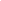 В Автономную некоммерческую организацию "Агентство развития профессионального мастерства (Ворлдскиллс Россия)"123242, г. Москва, Малый Конюшковский переулок, 2 Согласиена обработку персональных данныхЯ, ____________________________________________________________ __________________________________ (фамилия, имя, отчество полностью), проживающий по адресу: ______________________________________________________________________________________________________________, паспорт серии _______________ номер _______________, выданный _______________ (дата) органом ______________________________________являясь представителем несовершеннолетнего __________________________________________________________________ __________________________________ (фамилия, имя, отчество полностью), проживающего по адресу: ______________________________________________________________________________________________________________, паспорт серии _______________ номер _______________, выданный _______________ (дата) органом ______________________________________на основании _______________________________________________________(указываются реквизиты доверенности или иного документа, подтверждающего полномочия этого представителя, например, свидетельства о рождении) действуя свободно, своей волей и в своем интересе, настоящим даю согласие Автономной некоммерческой организации "Агентство развития профессионального мастерства (Ворлдскиллс Россия)" (123242, г. Москва, Малый Конюшковский переулок, 2) на обработку персональных данных вышеуказанного несовершеннолетнего лица в целях организации его участия в чемпионатах по профессиональному мастерству, демонстрационном экзамене по стандартам Ворлдскиллс Россия, отечественных, зарубежных и международных презентациях, конференциях, семинарах, симпозиумах, «круглых столах», выставках, форумах, конкурсах профессионального мастерства, олимпиадах и иных массовых мероприятиях, а также для обработки данных о результатах его участия в них; содействия повышению уровня профессиональных навыков, развития его компетенций, в том числе содействие ему в поиске работы и его трудоустройству; создания и развития профессиональных сообществ с его участием по отраслям экономики Российской Федерации; развития его профессионального самоопределения, его участия в образовательных и экономических процессах Российской Федерации; повышения его популярности и его имиджа как представителя рабочих профессий; включения его данных в реестр экспертов; привлечения его в качестве волонтера.  Я даю согласие на обработку следующих персональных данных: фамилия, имя, отчество, фотография, пол, возраст, год, месяц, дата рождения, место рождения, адрес субъекта персональных данных (а также его представителя (при наличии) и дата регистрации по указанному адресу, номер телефона домашнего и мобильного, адрес электронной почты, логин и первоначальный пароль доступа к личному кабинету в программах мониторинга, сбора и обработки данных информационных систем соревнований, номер основного документа, удостоверяющего личность, сведения о дате выдачи указанного документа и выдавшем его органе; номер документа, удостоверяющего право въезда на территорию Российской Федерации и выезда из Российской Федерации, сведения о дате выдачи указанного документа и выдавшем его органе; семейное и социальное положение, наличие и возраст детей; страховой номер индивидуального лицевого счета (СНИЛС), идентификационный номер налогоплательщика (ИНН), сведения из справок 2-НДФЛ, отношение к воинской обязанности, трудовой стаж, сведения о предыдущих местах работы, сведения о номере, серии и дате выдачи трудовой книжки (вкладыша в нее) и записях в ней; содержание и реквизиты трудового договора с работником и гражданско-правового договора с гражданином; данные из страховых полисов обязательного (добровольного) медицинского страхования; материалы по аттестации и оценке работников, материалы по внутренним служебным расследованиям в отношении работников, внутренние материалы по расследованию и учету несчастных случаев на производстве и профессиональным заболеваниям в соответствии с Трудовым кодексом Российской Федерации, другими федеральными законами, сведения о временной нетрудоспособности работников, табельный номер работников; сведения о знании иностранных языков; сведения об образовании, профессии;  данные документов об образовании, квалификации, профессиональной подготовке, повышении квалификации, сведения о деловых и иных личных качествах, носящих оценочный характер; размер одежды, рост, вес; сведений о пребывании за границей (когда, где и с какой целью); номер расчетного счета и банковской карты; сведения о доходах; результаты участия субъектов персональных данных в чемпионатах по профессиональному мастерству, демонстрационном экзамене по стандартам Ворлдскиллс Россия, конкурсах профессионального мастерства, олимпиадах и иных массовых мероприятиях. Я даю согласие на следующий перечень действий с персональными данными вышеуказанного несовершеннолетнего: обработка его персональных данных (п.  3   ст.  3 Федерального закона от 27.07.2006 N 152-ФЗ "О персональных данных"), то есть на любые действия (операции) или совокупность действий (операций), совершаемых с использованием средств автоматизации или без использования таких средств с персональными данными, включая сбор, запись, систематизацию, накопление, хранение, уточнение (обновление, изменение), извлечение, использование, передачу, включая распространение, предоставление, доступ, а также размещение его персональных данных  на интернет сайтах: http://www.worldskills.ru, http://forum.worldskills.ru, http://esim.worldskills.ru, http://ssms.worldskills.ru, http://cis.worldskills.ru, https://trudvsem.ru/, https://czmol.ru/#/applicant, https://hh.ru/, http://corpmsp.ru/ с доступом неограниченного круга лиц к его персональным данным; обезличивание, блокирование, удаление, уничтожение персональных данных; трансграничная передачу его персональных данных на территории иностранных государств, являющихся сторонами Конвенции Совета Европы о защите физических лиц при автоматизированной обработке персональных данных, государств, включенных или не включенных в перечень иностранных государств, не являющихся сторонами Конвенции Совета Европы о защите физических лиц при автоматизированной обработке персональных данных и обеспечивающих адекватную защиту прав субъектов персональных данных, а также на передачу его персональных данных партнерам и контрагентам Союза «Агентство развития профессиональных сообществ и рабочих кадров «Молодые профессионалы (Ворлдскиллс Россия)» для достижения указанных в настоящем Согласии целей обработки персональных данных и при условии соблюдения конфиденциальности передаваемых персональных данных и требований Федерального закона от 27.07.2006 № 152-ФЗ «О персональных данных» при их обработке.Я проинформирован, что обработка персональных данных - любое действие (операция) или совокупность действий (операций), совершаемых с использованием средств автоматизации или без использования таких средств с персональными данными, включая сбор, запись, систематизацию, накопление, хранение, уточнение (обновление, изменение), извлечение, использование, передачу (распространение, предоставление, доступ), обезличивание, блокирование, удаление, уничтожение персональных данных. Я ознакомлен с положениями Федерального закона от 27.07.2006 N 152-ФЗ "О персональных данных". Данные положения мне понятны. Данное согласие дается мною бессрочно с правом его полного или частичного отзыва в письменном виде в свободной форме, предусматривающей сведения о том, что отзыв согласия на обработку персональных данных исходит лично от меня или вышеуказанного несовершеннолетнего. Настоящее Согласие вступает в действие с момента моего собственноручного подписания или с момента принятия и регистрации текста настоящего Согласия на одном из Интернет-ресурсов: http://www.worldskills.ru, http://forum.worldskills.ru, http://esim.worldskills.ru, http://ssms.worldskills.ru, http://cis.worldskills.ru.